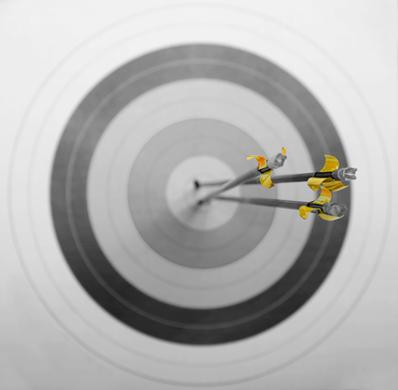 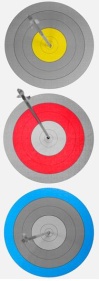 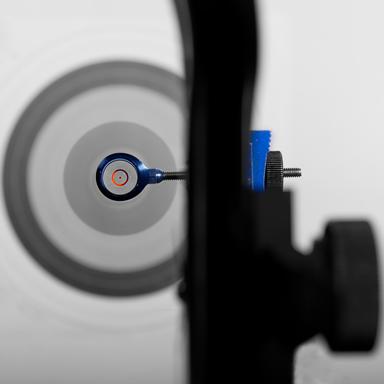 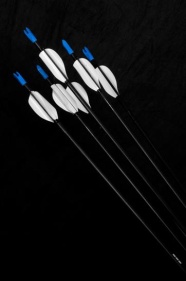 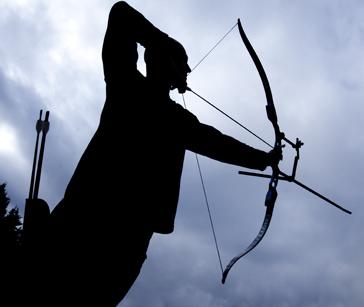 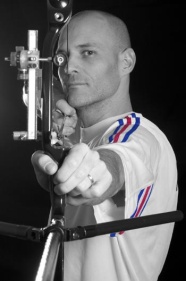 Stages ARCHERY COACHING 2021                        Date(s) retenue(s) :				            Formule retenue :  Navette possible depuis la gare ou l’aéroport de Perpignan. Me contacter pour les horairesDisciplines pratiquées :      Fita 4 distances        2 X        2 X        2 X          Tir campagne       Beursault     La participation aux compétitions n’est pas obligatoire pour participer aux stagesPièces à joindre :- Licence française ou étrangère avec photo ou carte d’identité ou passeport- chèque d’acompte de 30 % à l’ordre d’ARCHERY COACHING et le solde 15 jours avant le début du stage (paiement en plusieurs fois possible en précisant les dates d’encaissement sur les chèques)A envoyer à : ARCHERY COACHING / Lionel TORRES – 27 rue Ferdinand Pouquet – 66680 CanohèsRemarques particulières :Possibilité d’un hébergement anticipé pour ceux qui le souhaitent (me contacter).J’autorise la direction du stage à utiliser à des fins professionnelles les images (photos et films) du stage sans demander d’indemnisation.Fait à                                                   		, le                                                                        Signature : / 06 14 05 18 79 / www.stagelioneltorres.comArchery Coaching – 27 rue F.Pouquet / 66680 Canohès N° SIRET 52030183900012IBAN FR76 1710 6000 3801 5284 5900 009    Code BIC AGRIFRPP871 Autorisation parentaleA remplir par le représentant légal en lettres MAJUSCULESJe soussigné (e) père, mère ou tuteur (1) ( (1) rayer les mentions inutiles),Nom :							Prénom :Demeurant :Code Postal :					Ville :Tél fixe:						Bureau :				     Portable : Email :Autorise mon fils, ma fille (1) à participer à toutes les activités organisées dans le cadre du stage de tir à l’arc :□  Du sam 29/05 (18 h) au ven 04/06 (14 h) (6 jours)            □  Du sam 09/10 (18 h) au ven 15/10 (14 h) (6 jours)organisé par l’association « Archery Coaching ». En outre,Cocher les cases suivantes pour signifier votre accord□ J’autorise la direction du stage à prendre toutes les mesures nécessaires en cas de problème de santé, nécessitant une hospitalisation ou une intervention chirurgicale qui seraient reconnues urgentes par le médecin.□ J’autorise la direction du stage à utiliser à des fins professionnelles les images (photos et films) du stage sans demander d’indemnisation.□ J’autorise un des membres du stage (entraîneur, athlète ou autre parent) à transporter mon enfant dans un véhicule personnel ou autre moyen de transport pour se rendre sur le lieu du stage ou sur les sites d’activités sportives.En cas d’urgence, prévenir Madame, Mademoiselle, Monsieur (1),Nom :						Prénom :Demeurant :Code Postal :					Ville :Tél fixe:						Bureau :				     Portable : Email :N° de Sécurité Sociale de l’enfant ou du parent auquel il est rattaché :Fait à 	:						          Signature du représentant légal :Le :                                                                                (précédé de la mention manuscrite 
                                                                          « Lu et approuvé – bon pour autorisation »)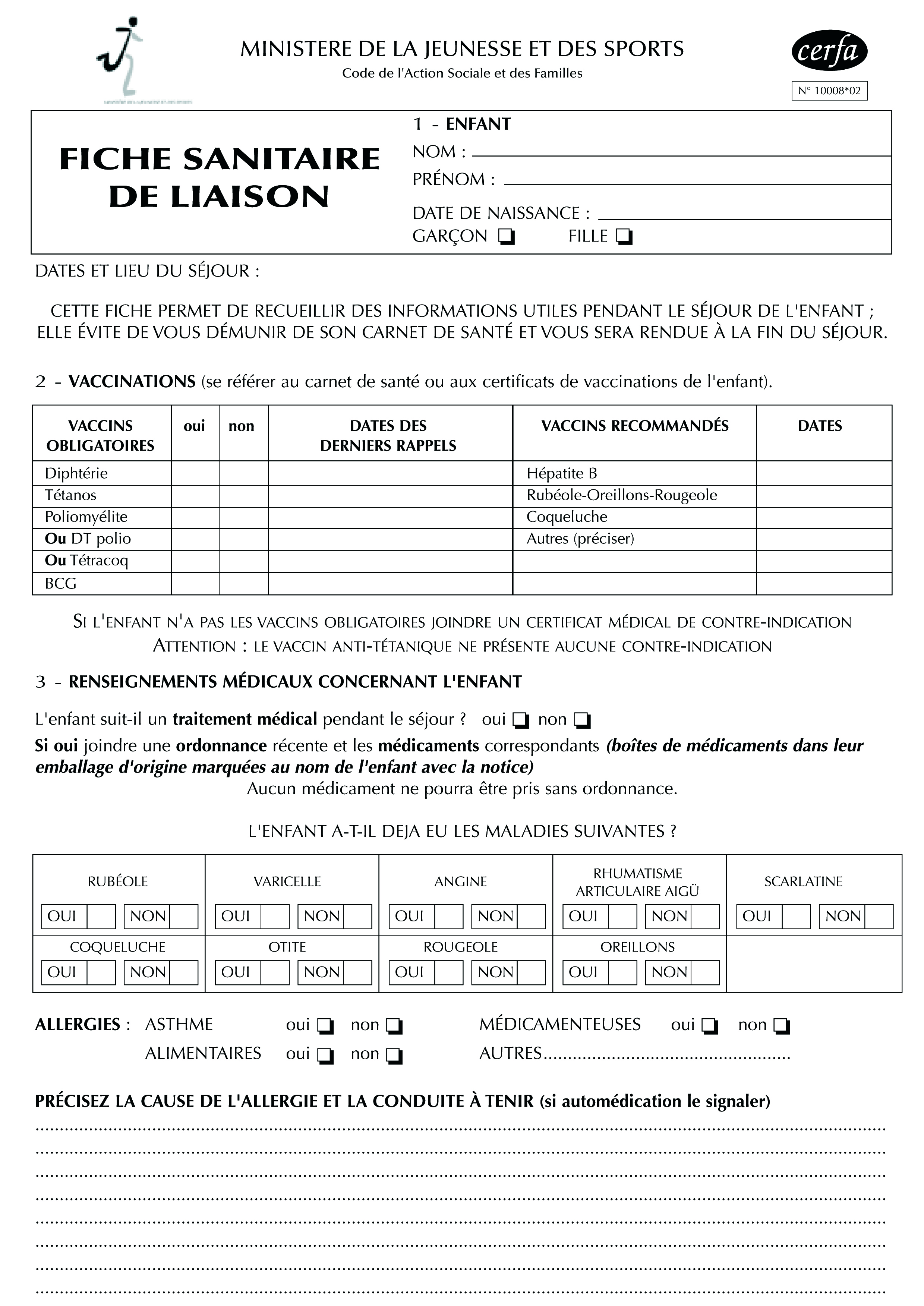 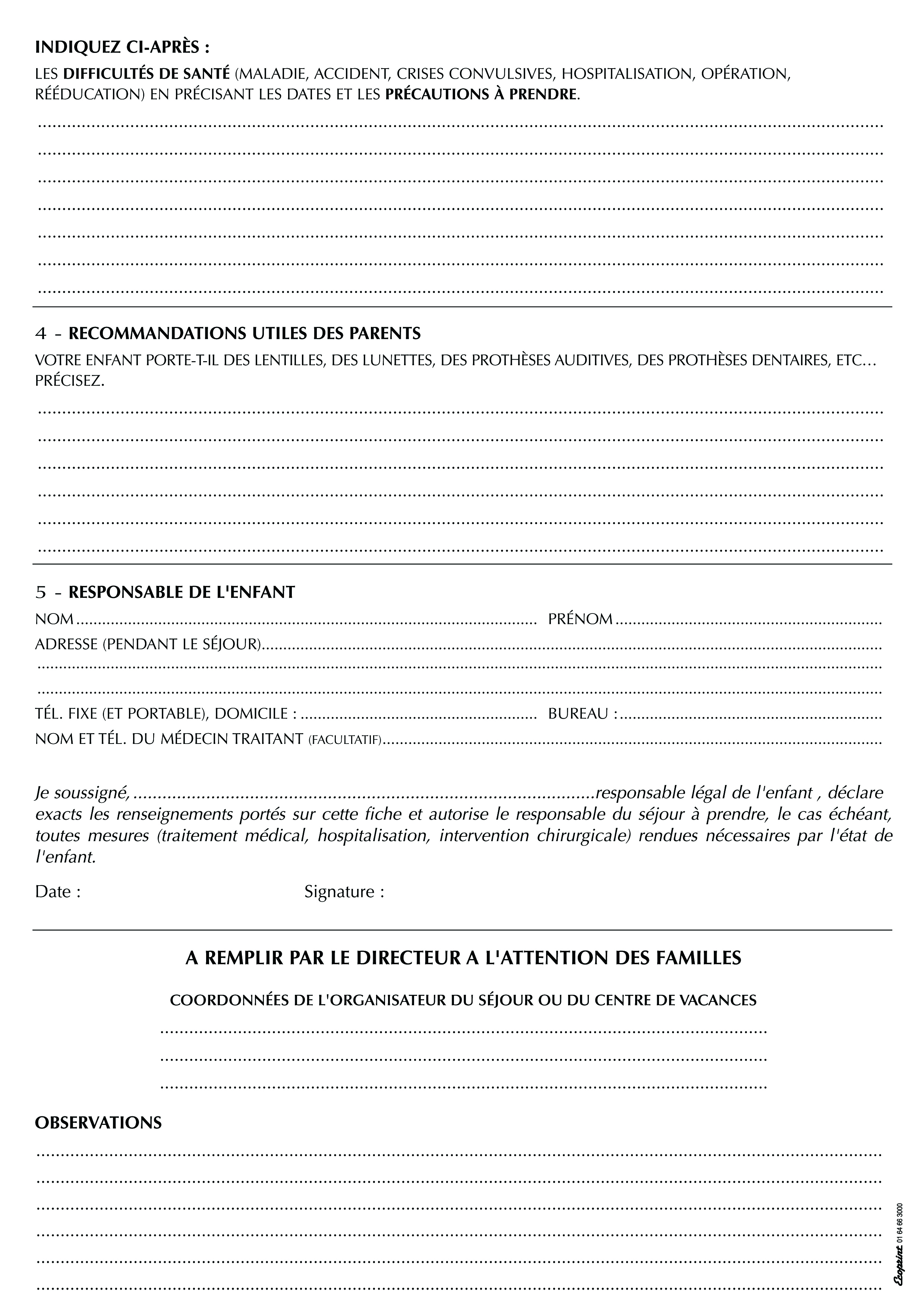    Du sam 29/05 (18 h) au ven 04/06 (14 h) (6 jours)            Avec hébergement en pension complète (725 €)   Du sam 09/10 (18 h) au ven 15/10 (14 h) (6 jours)	       Sans hébergement (repas du midi inclus) (540 €)   Nom :				        Prénom : 	                                           Date de naissance :	Adresse :Code Postal :			        Ville :Portable :                                               Email : Club :                                                                                      Catégorie :Homme            Femme             Droitier           Gaucher           Arc classique          Arc à poulie           Barebow2 X 70 m2 X 50 m2 X 18 mCampagneBeursaultNatureRecord (en compétition)Classement national 2019